PREDSEDA NÁRODNEJ RADY SLOVENSKEJ REPUBLIKYČíslo: CRD-1746/2011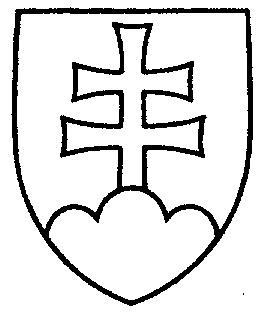 360ROZHODNUTIEPREDSEDU NÁRODNEJ RADY SLOVENSKEJ REPUBLIKYz 29. apríla 2011o návrhu pridelenia návrhu ústavného zákona, podaného poslancami Národnej rady Slovenskej republiky na prerokovanie výborom Národnej rady Slovenskej republiky	N a v r h u j e m	Národnej rade Slovenskej republiky	A. p r i d e l i ť	návrh poslancov Národnej rady Slovenskej republiky Igora MATOVIČA, Eriky JURINOVEJ, Martina FECKA a Jozefa VISKUPIČA na vydanie ústavného zákona, ktorým sa mení Ústava Slovenskej republiky č. 460/1992 Zb. v znení neskorších predpisov (tlač 368), doručený 
29. apríla 2011	na prerokovanie	všetkým výborom Národnej rady Slovenskej republiky(okrem Mandátového a imunitného výboru Národnej rady Slovenskej republiky, Výboru Národnej rady Slovenskej republiky pre nezlučiteľnosť funkcií, Výboru Národnej rady Slovenskej republiky pre európske záležitosti, Osobitného kontrolného výboru Národnej rady Slovenskej republiky na kontrolu činnosti Národného bezpečnostného úradu, Osobitného kontrolného výboru Národnej rady Slovenskej republiky na kontrolu činnosti Slovenskej informačnej služby, Osobitného kontrolného výboru Národnej rady Slovenskej republiky na kontrolu činnosti Vojenského spravodajstva a Výboru Národnej rady Slovenskej republiky na preskúmavanie rozhodnutí Národného bezpečnostného úradu);	B. u r č i ť	a) k návrhu ústavného zákona ako gestorský Ústavnoprávny výbor Národnej rady Slovenskej republiky,	b) lehotu na prerokovanie návrhu ústavného zákona v druhom čítaní vo výboroch 
do 30 dní a v gestorskom výbore do 32 dní od prerokovania návrhu zákona v Národnej rade Slovenskej republiky v prvom čítaní.Richard   S u l í k   v. r.